واجب منزلي رقم 2 للسنة الثانية متوسط .التمرين الأول:أحسب ما يلي :رتب الأعداد الآتية ترتيبا تصاعديا :إليك الحصر :       من بين الأعداد الآتية، ماهي قيم a  الممكنة ؟التمرين الثاني :في معلم متعامد و متجانس   ˓ علم النقطتين: علم النقطة  نظيرة النقطة  بالنسبة إلى مبدأ المعلم  .أعط إحداثيتي .علم النقطة  نظيرة النقطة بالنسبة إلى  .أعط إحداثيتي نقطة تقاطع قطري الرباعي  .التمرين الثالث :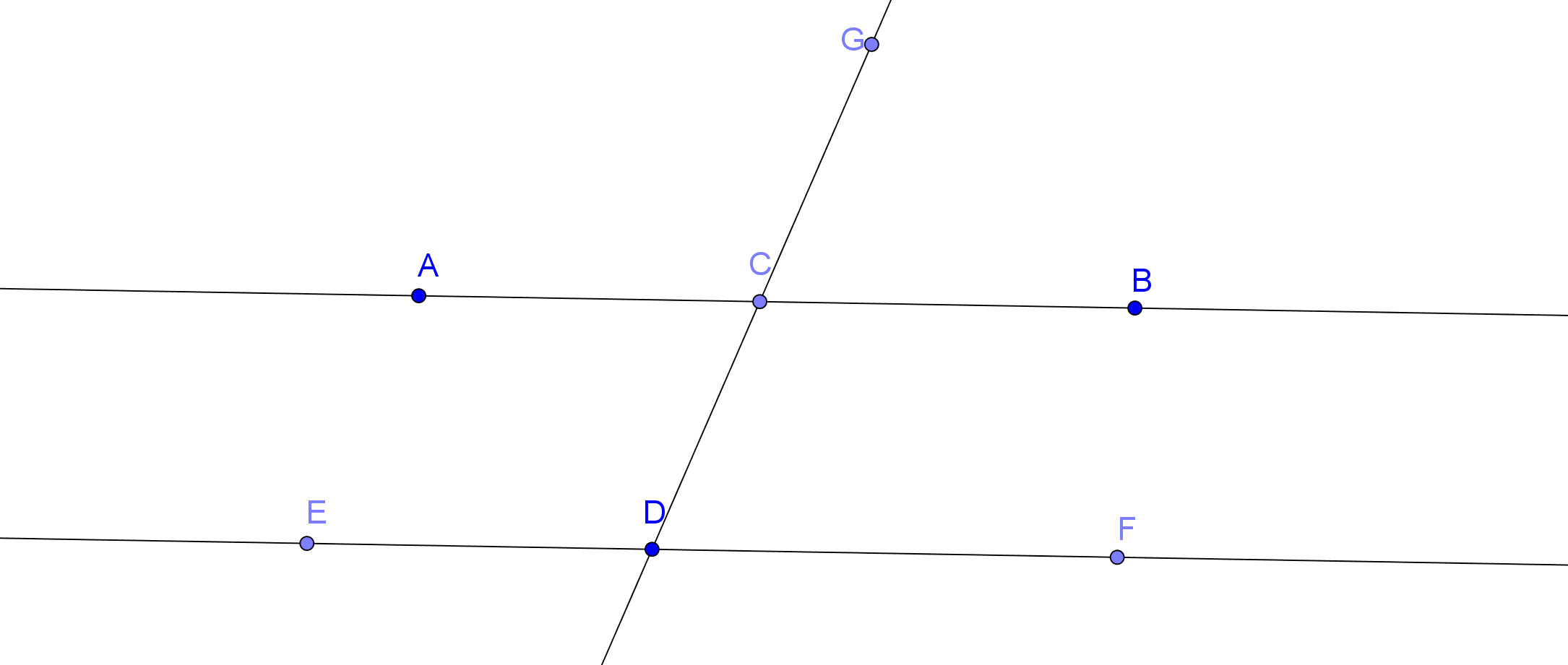 اذكر زاويتان متبادلتان داخليا  ˓ زاويتان متماثلتان ˓ زاويتان متكاملتان ˓ زاويتان متقابلتان بالرأس.إذا علمت أن    و   .فما هو قيس :  ؟